南部地域振興課学習情報紙　みなみ風　第2号２０２１年（令和３年）１０月発行　南部地域振興課　住所　福山市沼隈町大字草深１８８９番地６電話　９８０－７７１３FAX　９８７－２３８２　e-mail nanbu-chiikishinkou @city.fukuyama.hiroshima.jp2021ふくやま  まちづくり大学【公開講座】「山南学区には『平家谷おばちゃんガイド』がおるんよ！」
～おもてなしの心で　平家谷の魅力をみんなに伝えたい～「うち等の地元には平家谷という歴史とロマンの宝がある。」源平の戦に敗れ，逃げてきた兵が滞在したと伝わる平家谷。ある日突然！「ガイドをしてくれない？」と言われた８人のおばちゃんたち。一か月後には旅行者に説明をする場に立っていた。生まれた時から住んでいても知らなかった大切な歴史を見直す活動がここから広がっていった。次々とアイデアが生まれるおばちゃんガイドのみなさんから，『ゲンキ』を少し分けてもらいませんか！〇日時　11月20日　土曜日　10時から11時30分〇場所　メイン会場　山南公民館（清神会館）（福山市沼隈町中山南7479番地），サテライト会場　水呑交流館 （福山市水呑町4363番地水呑三新田44-1），瀬戸コミュニティセンター （福山市瀬戸町大字地頭部80-1）○個人でのリモート参加  「Microsoft Teams」を使って個人でも参加できます。〇定員　各会場 30人（要申込・先着順）　　〇申込み　電話・FAX・福山市電子申請でお願いします。〇主催　福山市（人権・生涯学習課，南部地域振興課）〇問合せ 南部地域振興課　 電話０８４-９８０-７７１３　FAX０８４-９８７-２３８２E-Mail　nanbu-chiikishinkou@city.fukuyama.hiroshima.j〇交通アクセス（バスを利用される場合）メイン会場　山南公民館（ＪＲ福山駅→鞆鉄バス(新川線)約35分→土橋バス停→徒歩8分，または，沼隈病院(経由)バス停→徒歩３分）サテライト会場　水呑交流館（ＪＲ福山駅→鞆鉄バス(鞆線)約20分→水呑小学校入口バス停→徒歩10分サテライト会場　瀬戸コミュニティセンター（福山駅→鞆鉄バス(新川線)約18分→瀬戸片山バス停→徒歩8分）〇申込み方法〇申込み先　南部地域振興課電話（０８４）９８０－７７１３　Fax（０８４）９８７－２３８２　または，「福山市電子申請システム」で申し込めます。〇申込時に必要なこと①名前（複数参加の場合は代表者名と予定人数）②参加会場（山南公民館・水呑交流館・瀬戸コミュニティセンター・リモート）③連絡先（電話番号）④お住まいの学区（町）⑤その他　講師に聞きたいことがあれば書いてください。〇個人でのリモート参加を希望される方への注意事項・『Microsoft Teams』を用いて接続を行います。・インターネットに接続可能な機器に，アプリ等をインストールする必要があります。対応機器：Windows，Mac，iOS（iPhone，iPad），Android 等・個人のリモート環境で参加する場合，当日の参加に必要となる通信料はご自身で負担いただく必要があります。できるだけWi-Fi等が整った環境でご参加ください。・リモート参加をご希望される方は，後日，南部地域振興課のメール（E-mail：nanbu- chiikishinkou@city.fukuyama.hiroshima.jp）より当日の接続用URLを送信させていただきます。いただいた個人情報は，この講座のみで使用します。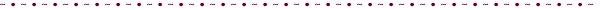 泉学区まちづくりミーティングから新たな取り組みが始まりました！本市では，人口減少・少子高齢社会にあっても持続可能な地域コミュニティ形成を実現するため，学(地)区における地域課題とその解決策について，年代・役職・所属団体等の垣根を超えた人々が話し合い，地域コミュニティの再構築に取り組んでいます。2020年度，泉学区まちづくり推進委員会において「まちづくりミーティング」を開催し，地域の改善点や気になることの意見交流が行われました。多くの意見が出された中から，今年度，住民が挨拶をする気持ちになるような啓発ポスターを小学校児童に描いてもらい，各町内会に配付し，掲示しました。また，「耕作放棄地が気になる」という意見から，高齢化による耕作放棄地への対策へむけ，農業を通じた新しい地縁づくりや農業体験・イベントなどの案が出されました。今年度，耕作放棄地の草刈りを町内会や団体などが行う場合にまちづくり推進委員会も一緒になって取り組むことにしました。その他の案はコロナ禍で事業展開が難しかったのですが，まちづくりミーティングの参加者が「まずわしが，やってみにゃあ　人に言えんけぇ」と耕作放棄地にひまわりを植える試験栽培にチャレンジしました。４月に耕し，種をまき，８月，見事なひまわり畑の出現に「なにゅ～ しょ～るんかと思うたら　すげぇのぉ！」と近所の人々が感動。　試験栽培でのメリットとしては，ひまわりがどんどん育つので，草が生えず約４ケ月草刈しなくてよかったし，ひまわりが一面に咲く景観も圧巻，元気が出ます！今後の対策としては，枯れた幹などをたい肥や土壌改良資材などに利用していく方法を研究していくこととしています。「今年は，試行。来年度は，『泉学区発　ひまわりプロジェクト』をめざしたい。」と言われています。ふくやま人権大学２０２１開講〇タイトル　つながり・ささえあう地域共生社会をめざして「子ども食堂から広がる地域の輪」〇日時　11月10日・17日　水曜日　19時から20時30分〇場所　三吉コミュニティセンター〇タイトル部落問題ってなに？〇日時　12月1日・8日・15日　水曜日　19時から20時30分〇場所　瀬戸コミュニティセンター〇問合せ・申込 人権・生涯学習課 電話 ０８４‐９２８‐１２４３ ピースメッセージ＠ぬまくま2０２１延期日程が決まりました〇とき　11月27日（土曜日）雨天中止〇ところ　能登原公民館〇問合せ　瀬戸コミュニティセンター　０８４－９５１－１８０９ ・ 山手コミュニティセンター　084-951-5679〇メッセージツリーライトアップ　17時から20時応募いただいたメッセージをツリーやキャンドルでライトアップします。〇映画上映会「おこりじぞう」17時から，18時から，19時から広島市の一隅に立つお地蔵さんと，原爆で命を奪われた少女との物語を人形アニメーションで描かれています〇お願い※新型コロナウイルス感染予防のため，ご来場の際はマスクの着用をお願いします。※参加者の方には，受付時に連絡先の情報を提供していただきます。（新型コロナウィルスの感染が確認された場合，保健所などへの報告のため） ※感染状況の変化に応じ，中止とする場合があります。〇主催：南部地域振興課管内コミュニティセンター〇協力団体：能登原学区まちづくり推進委員会／千年学区まちづくり推進委員会／常石学区まちづくり推進委員会／山南学区まちづくり推進委員会視覚障がい等の理由がある人のために，営利目的を除き「録音」「点字」「拡大」などを認めます。